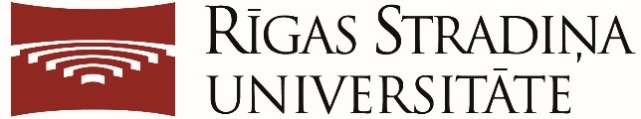 [Darba autora Vārds Uzvārds]ORCID [Nr.][Darba nosaukums]Promocijas darbs – disertācija – zinātnes doktora grāda 
“zinātnes doktors (Ph. D.)” iegūšanaiNozaru grupa –  [...]Nozare –  [...]Apakšnozare – [...]Promocijas darba vadītājs(-a):[Piešķirtais zin. grāds] [akadēmiskais amats] [Vārds Uzvārds], [Institūcija]Zinātniskais(-ā) konsultants(-e):[Piešķirtais zin. grāds] [akadēmiskais amats] [Vārds Uzvārds], [Institūcija][Informācija par līdzdalību ES vai citos projektos, projekta finansiālu atbalstu, ES vai attiecīgā projekta logo (kārtība – vispirms logo, tad informatīvais apraksts)]AnotācijaPamatteksts. Ulparia sit quos arum quibus a dolectur? Equis poritae esciatque rem. Atur sam exeriti buscid exped quiasit iuntiatem et, sincto conecepre qui beaquaeAtslēgvārdi: tai skaitā, kas norāda uz starpdisciplinaritāti, ja ir.AbstractPromocijas darba nosaukums angļu valodāBody text. Ulparia sit quos arum quibus a dolectur? Equis poritae esciatque rem. Atur sam exeriti buscid exped quiasit iuntiatem et, sincto conecepre qui beaquaeKeywords: ...Satura rādītājsDarbā izmantotie saīsinājumiIevadsPamatteksts. Ulparia sit quos arum quibus a dolectur? Equis poritae esciatque rem. Atur sam exeriti buscid exped quiasit iuntiatem et, sincto conecepre qui beaquae.Darba mērķisPamatteksts.Darba uzdevumiPromocijas darba mērķa sasniegšanai izvirzīti šādi uzdevumi:Apkopot ... . Veikt ... .Izvērtēt ... .Izpētīt un novērtēt ... .Darba hipotēzeEquis poritae esciatque rem:Pirmā hipotēze.Otrā hipotēze.Darba novitāteUlparia sit quos arum quibus a dolectur? Equis poritae esciatque rem. Atur sam exeriti buscid exped quiasit iuntiatem et, sincto conecepre qui beaquae. Unda venesti bearum ilignist la sit, si sapiend itaectem dition re nimusam nimusae verati cor alici recab ium volum rero dolupti onsequias illorrumquis ut iur aut isquid que nam, offic tem ipitaquiam, quo voluptatem velenditaqui doluptae debis ressend iorepta in reratquatis eumque re lam, cone plabo. Leniscium quatia pra nat. Nodaļa (virsrakstu 1. līmenis) (Single, fonts 14 pt, Bold)Apakšnodaļa (virsrakstu 2. līmenis) (Single, fonts 12 pt, Bold)Ebis nobit quaerum elluptiam recupta volorenia dolest lia dis sum et eum que porporem conecum volenim quam fugitas mincimusciti tectur as qui sime od et que voloremosam eat everi nos incimolorum quiae pore voloriatem que quisto quiatia nihit, quae voluptas exceptatenis voluptatur.Apakšnodaļa (virsrakstu 3. līmenis) (Single, fonts 12 pt, Bold)Ebis nobit quaerum elluptiam recupta volorenia dolest lia dis sum et eum que porporem conecum volenim quam fugitas mincimusciti tectur as qui sime od et que voloremosam eat everi nos incimolorum quiae pore voloriatem que quisto quiatia nihit, quae voluptas.Apakšnodaļa (virsrakstu 3. līmenis) (Single, fonts 12 pt, Bold)Ebis nobit quaerum elluptiam recupta volorenia dolest lia dis sum et eum que porporem conecum volenim quam fugitas mincimusciti tectur as qui sime od et que voloremosam eat everi nos incimolorum quiae pore voloriatem que quisto quiatia nihit, quae voluptas exceptatenis voluptatur aspicit et adiciam restini mentenest.Zemākais virsrakstu līmenis bez numerācijas (virsrakstu 4. līmenis) (Single, fonts 12 pt, Bold) – neiekļauj satura rādītājāEbis nobit quaerum elluptiam recupta volorenia dolest lia dis sum et eum que porporem conecum volenim quam fugitas mincimusciti tectur as qui sime od et que voloremosam eat everi nos incimolorum quiae pore voloriatem que quisto quiatia nihit, quae voluptas exceptatenis voluptatur aspicit et adiciam restini mentenest. 	A + B = N	(1.1.)A – pirmais lielumsB – otrais lielumsN – skaitsCae voloruptur asinctiis rest esed que plit parum vellorem quo et mod quidend antionsequos dolorror santusd antur, cullam si berferum dusaeratus.Ommolupta sintem. Itaspit omnis modi rem cum exernate imet mi, volenim perition conet faccus, sit officidis eosa digni ipsumet aruptae id quaspid ignissecume ent, et et, expel est moloria int laborecae escim quod ventiat urerem adit hilitasit re re, quo iunt millaudit accaectiunda quo que volores sintecest, conest doloribus, omniscimet.1.1. tabulaTabulas virsraksts* Skaidrojošā piezīme.Ulparia sit quos arum quibus a dolectur? Equis poritae esciatque rem. Atur sam exeriti buscid exped quiasit iuntiatem et, sincto conecepre qui beaquae. Unda venesti bearum ilignist la sit, si sapiend itaectem dition re nimusam nimusae verati cor alici recab ium volum rero dolupti onsequias illorrumquis ut iur aut isquid que nam, offic tem ipitaquiam, quo voluptatem velenditaqui doluptae debis ressend iorepta in reratquatis eumque re lam, cone plabo. Leniscium quatia pra nat.1.1. attēls. Attēla paraksts** Skaidrojošā piezīme.Cae voloruptur asinctiis rest esed que plit parum vellorem quo et mod quidend antionsequos dolorror santusd antur, cullam si berferum dusaeratus.Am, quam quia nim que officium re, untion presciam hit, sum harum nissus dolo conseni enihiliquis etus doluptatur magnimet mi, volenim perition conet faccus, sit officidis eosa digni Nodaļa (virsrakstu 1. līmenis) (Single, fonts 14 pt, Bold)Apakšnodaļa (virsrakstu 2. līmenis) (Single, fonts 12 pt, Bold)Ebis nobit quaerum elluptiam recupta volorenia dolest lia dis sum et eum que porporem conecum volenim quam fugitas mincimusciti tectur as qui sime od et que voloremosam eat everi nos incimolorum quiae pore voloriatem que quisto quiatia nihit, quae voluptas exceptatenis voluptatur aspicit et adiciam restini mentenest.Zemāka līmeņa numurēts virsraksts (virsrakstu 3. līmenis) (Single, fonts 12 pt, Bold)Ebis nobit quaerum elluptiam recupta volorenia dolest lia dis sum et eum que porporem conecum volenim quam fugitas mincimusciti tectur as qui sime od et que voloremosam eat everi nos incimolorum quiae pore voloriatem que quisto quiatia nihit, quae voluptas exceptatenis voluptatur aspicit et adiciam restini mentenest.Zemāka līmeņa numurēts virsraksts (virsrakstu 3. līmenis) (Single, fonts 12 pt, Bold)Ebis nobit quaerum elluptiam recupta volorenia dolest lia dis sum et eum que porporem conecum volenim quam fugitas mincimusciti tectur as qui sime od et que voloremosam eat everi nos incimolorum quiae pore voloriatem que quisto quiatia nihit, quae voluptas exceptatenis voluptatur aspicit et adiciam restini mentenest.Zemākais virsrakstu līmenis bez numerācijas (virsrakstu 4. līmenis) (Single, fonts 12 pt, Bold) – neiekļauj satura rādītājāEbis nobit quaerum elluptiam recupta volorenia dolest lia dis sum et eum que porporem conecum volenim quam fugitas mincimusciti tectur as qui sime od et que voloremosam eat everi nos incimolorum quiae pore voloriatem que quisto quiatia nihit, quae voluptas exceptatenis voluptatur aspicit et adiciam restini mentenest.RezultātiPamatteksts.DiskusijaPamatteksts.SecinājumiPamatteksts.PriekšlikumiPamatteksts.Publikāciju, ziņojumu un patentu saraksts par promocijas darba tēmuPublikācijas:Briede, I., Strumfa, I., Vanags, A., Gardovskis, J. 2020. The Association Between Inflammation, Epithelial Mesenchymal Transition and Stemness in Colorectal Carcinoma. J Inflamm Res. 08.01.2020. 13:15–34. doi: 10.2147/JIR.S224441.Briede, I., Balodis, D., Gardovskis, J., Strumfa, I. 2021. Stemness, Inflammation and Epithelial-Mesenchymal Transition in Colorectal Carcinoma: The Intricate Network. Int J Mol Sci. 2021 29.11.2021. 22(23):12891. doi: 10.3390/ijms222312891.Driķe, I., Strumfa, I., Kolomencikova, L., Vasko, E., Vanags, A., Gardovskis, J. 2014. Colorectal leiomyosarcoma- a rare tumour in GIST era. // Acta Chirurgica Latviensis; 14/2: 36–39.Vasko, E., Vanags, A., Strumfa, I., Bogdanova, T., Drike, I., Gardovskis, J. 2014. Malignant neighbours in liver: co-occurrence of metastatic colorectal and hepatocellular carcinomas. // Acta Chirurgica Latviensis; 14/2: 49–51.Drike, I., Strumfa, I., Vanags, A., Gardovskis. J. 2014. Frequency of morphologic prognostic factors in surgically treated colorectal cancer // Acta Chirurgica Latviensis; 14/1: 3–10.Ziņojumi un tēzes:Briede, I., Strumfa, I., Konopecka, V., Ratniece, M., Vanags, A., Gardovskis, J. 2021. Inflammation – the microenvironment for tumour progression and stem cell differentiation in colorectal carcinoma. Rīga Stradiņš University International Research Conference on Medical and Health Care Sciences “Knowledge for Use in Practice”: Abstracts, 24.–26.03.2021, 461.Literatūras un avotu sarakstsAbbas, O. and Bhawan J. 2011. Expression of stem cell markers nest in and cytokeratin 15 and 19 incutaneous malignancies. JEADV. 25, 311–316.Abbas, O. and Mahalingam, M. 2009. Epidermal stem cells: practical perspectives and potential uses. Br J Dermatol. 161, 228–236.Al-Refu, K. 2012. Stem cells and alopecia: a review of pathogenesis. Br J Dermatol. 167, 479–484.Arora, S. K., Chhabra, S. and Saikia, U. N. 2014. Lichen planus: a clinical and immuno-histological analysis. Indian J Dermatol. 59, 257–261.Bardazzi, F., Fanti, P. A., Orlandi, C., Chieregato, C., Misciali, C. 1999. Psoriatic scarring alopecia: observations in four patients. Int J Dermatol. 38(10), 765–768.Bermejo-Fenoll, A. and López-Jornet, P. 2006. Familial oral lichen planus: presentation of six families. Oral Surg Oral Med Oral Pathol Oral Radiol Endod. 102(2), 12–15.Bloor, B. K., Malik, F. K., Odell, E. W. and Morgan, P. R. 1999. Quantitative assessment of apoptosis in oral lichen planus. Oral Surg. 88, 187–195.Brant, J. M., Vasconcelos, A. C, Rodrigues, L. V. 2008. Role of apoptosis in erosive and reticular oral lichen planus exhibiting variable epithelial thickness. Braz Dent J. 19(3), 179–185.Pateicības (ja ir)Pamatteksts.Pielikumi (ja ir)1. pielikumsPirmā pielikuma virsrakstsPielikuma teksts vai grafiskais materiāls.2. pielikumsOtrā pielikuma virsrakstsPielikuma teksts vai grafiskais materiāls.AIapoptozes indekssRādītājsSkaits 1, 
n (%)Skaits 2, 
n (%)p vērtībaPirmais salīdzināmais rādītājs9 (10,7)9 (9,2)0,730Otrais salīdzināmais rādītājs1 (1,2)3 (3,1)0,625*